İOS işletim sisteminde e-posta uygulamasını açıp yeni hesap ekle seçeneğini seçiniz.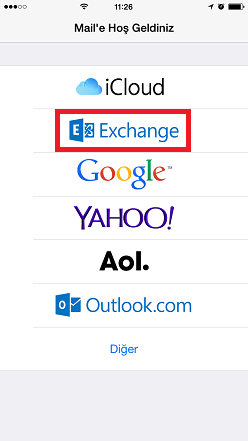 Exchange seçeneğini seçiniz.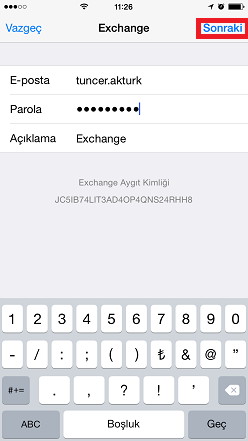 E-posta alanına e-postanızın @'ten önceki kısmını Parola alanına da şifrenizi yazınız.Sağ üst tarafta Sonraki butonuna basınız.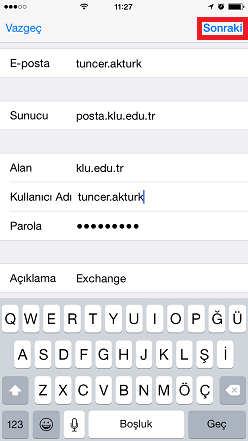 Sunucu kısmına posta.klu.edu.tr , Alan kısmına klu.edu.tr, Kullanıcı Adı kısmına e-posta adresinizin @'ten önceki kısmını yazınız.Sağ üst tarafta Sonraki butonuna basınız.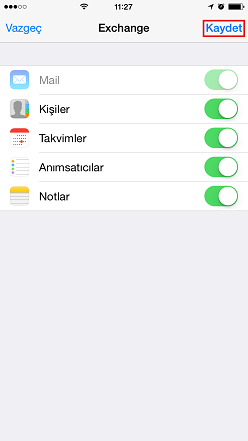 Sağ üst tarafta Kaydet butonuna basınız.